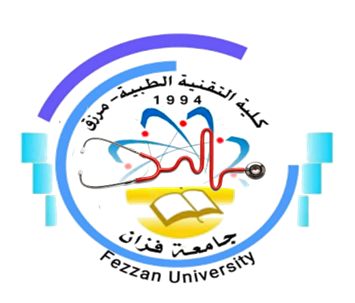 كلية التقنية الطبية/ مرزقنموذج توصيف مقرر دراسياهداف المقرر:يتعرف الطالب على المكونات الكيمائية للمكونات الفعالة.التعرف على النباتات الطبية والتعرف عليها بالطرق المختلفة.التعرف على طريقة كروموتوغرافيا .التعرف على طب الاعشاب.التعرف على زراعة الانسجة دراسة النباتات كمبيدات حشرية.محتويات المقرر:طرق التدريس:محاضرات           زيارات                   دروس عمليةحلقات النقاش                   عرض تقاريــــرطرق التقييم:المراجع:رئيس القسم: ا.مبروكة محمد عبدالله منسق الجودة: أ. حنان الحاج عليرئيس قسم الجودة:/ أ. خديجة عبدالسلام سعد1اسم المقررو الرمزكيمياء العقاقير PT5072منسق المقررأ – عبدالمنعم عبدالقادر عبدالرحمن3القسم / الشعبة التي تقدم البرنامجقسم علوم الادوية4الأقسام العلمية ذات العلاقة بالبرنامج لا يوجد5الساعات الدراسية للمقرر 70 ساعة6اللغة المستخدمة في العملية التعليميةاللغة العربية/ الإنجليزية7السنة الدراسية/ الفصل الدراسيالخامس8تاريخ وجهة اعتماد مقررجامعه سبها 2017الموضوع العلميعدد الساعاتمحاضرةمعملتمارينمقدمة عامة بالتعريف بكيمياء العقاقير21--دراسة الصفات الكيميائية للزيوت الطيارة.21--دراسة الصفات الكيميائية القلويدات، الجلايكوسيدات21--استخلاص المكونات الفعالة من النباتات الطبية812-جمع النباتات الطبية والتعرف عليها511-وفصل المواد والتعرف عليها بالطرق المختلفة812-الكشف بالطرق الفيزيائية والكيميائية 812-الكشف باستخدام الكروموتوغرافيا والطرق الطيفية.6-2-دراسة طب الاعشاب ضد الاورام السرطانية21--دراسة طب الاعشاب والنباتات  ضد مرض السكر21--  النباتات التي لها فاعلية ضد: ضغط الدم المرتفع، تليف الكبد والتهاباته، الحساسية42--دراسة النباتات الطبية التي تستعمل كمبيدات حشرية.62--دراسة زراعة الانسجة واهميتها واستخداماتها الطبية. الجزء الاول6-2- زراعة الانسجة . الجزء الثاني6-2-تطرق التقييمتاريخ التقييمالنسبة المئوية1الامتحان نصفي الاولالاسبوع السادس 102الامتحان النصفي الثانيالاسبوع الثاني عشر103الامتحان عمليبعد الاسبوع الثالث عشر304الامتحان نهائيبعد الاسبوع الثالث عشر50المجموعالمجموعالمجموع100%عنوان المراجعالمؤلف /السنة/العنوان/الناشرالكتب الدراسية المقررة 1-	الشحات، نصر ابوزيد.( 1992 ). النباتات العطرية ومنجاتها الزراعية والدوائية. الدار العربية للنشر والتوزيع.2-	الشحات، نصر ابوزيد.( 2000 ). النباتات والاعشاب الطبية. الدار العربية للنشر والتوزيع. الطبعة الثانية3-	هيكل، محمد السيد.( 1988) النباتات الطبية والعطرية كيمياؤها - انتاجها- فوائدها. منشأة المعارف بالإسكندرية.4-  محمود، عبدالحكيم محمود. (2007). اساسيات زراعة الانسجة النباتية. منشورات جامعة سبهاكتب مساعدةامين، الرويحة ( 1972 ). التداوي بلا دواء. دار القلم . بيروت . لبنانإكرام، طلعت ( 1999 ) اكلات شافية تعالج بها مرضك. دار الطائف للنشر والتوزيع. القاهرةمحمد، محمود عبدالله ( 2004) معجزه الشفاء بالفواكه والخضروات. مكتبة النافذة. القاهرةسلوم، محمد علي، خليفة مصباح ( 2006)  كيمياء النبات، منشورات جامعة سبها.مواقع النتwww. Konyaseker.comwww.agricultureegypt.comwww.maan-ctr.org.com www. Httpsllacsad.orgwww.msdmanuals.com 